Plan a Paragraph with a               ,            , ACE Strategy Informal Outline(Prompt)	________________________________________________________________(Answer)	Restate the prompt as a thesis sentence:_____________________________________________________________________________________(Star Idea)	_____________________	_______________________________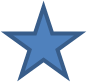 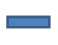 (Transition: ___________)					____________________________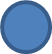 								____________________________(Star Idea)	_____________________	_______________________________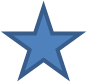 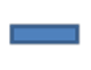 (Transition: _______________)					____________________________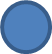 								____________________________(Star Idea)	_____________________	_______________________________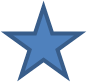 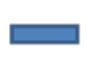 (Transition: ___________)					____________________________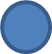 								____________________________(Conclusion: Restate the thesis statement) _____________________________________________________________________________________